What is the standard Gibbs free energy for the transformation of diamond to graphite? 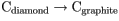    =-2.90  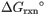 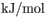 Correct 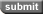 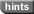 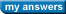 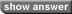 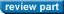 Part BWhat can be said about the spontaneity of this reaction? Top of FormBottom of Form